BEP OLUŞTURMA Sınıf Rehber Öğretmenin Görevi:https://durusuhol.meb.k12.tr/meb_iys_dosyalar/34/35/969678/dosyalar/2021_04/30132805_29004533_BEP_DOSYASI.pdf?CHK=d605bb5936177296104e65047bef6b3f* Yukarıdaki BEP Dosyasının (tamamının) saklanmasından BEP Ekibi Başkanı(Müdür veya ilgili Mdr. Yard.) ve Sınıf Rehber Öğretmeni sorumludur. Öğrencinin dersine giren diğer branş öğretmenlerinin hazırladığı BEP planlarının bir nüshasını bu dosya içerisine ekler ve saklar.Psikolojik Danışman/Rehber Öğretmenin Görevi: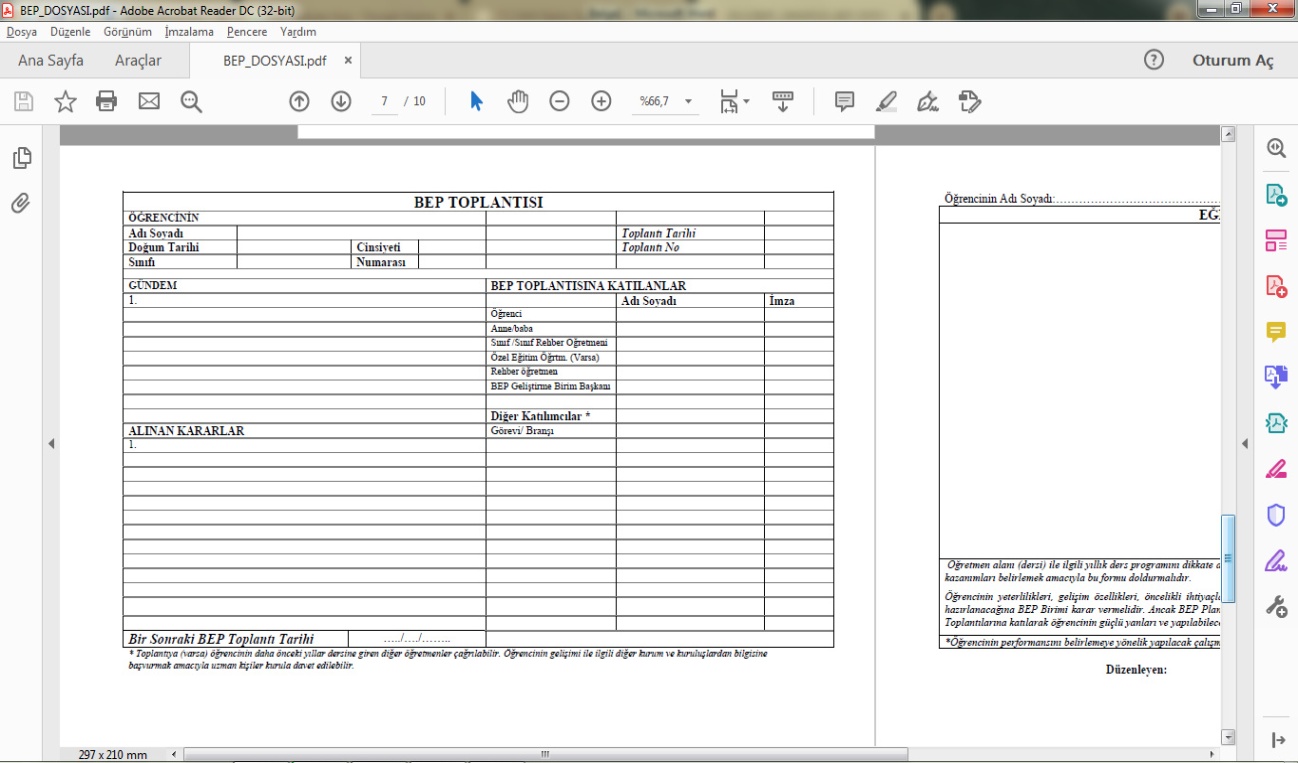 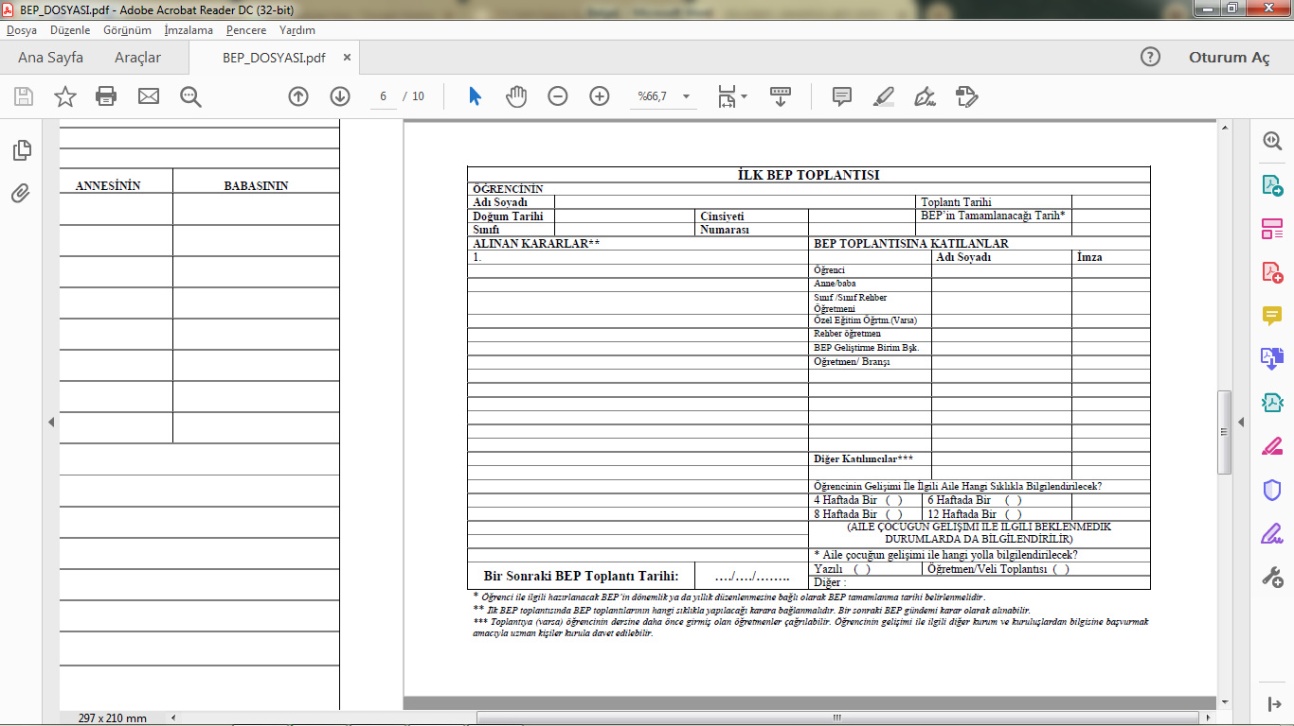 **Okul Yönetimi adına BEP Biriminin bir üyesi olarak yukarıdaki BEP Birimi toplantı tutanaklarını tutmak, muhafaza etmek ve branş öğretmenlerinin derslerine ait hazırladıkları BEP planlarının bir örneğini ve ilgili öğrenciye ait BEP Dosyasının bir kopyasını muhafaza etmek.**Sınıf Rehber Öğretmenine ve diğer branş/ders öğretmenlerine BEP konusunda müşavirlik yapmak. Branş Öğretmenlerinin Görevi:***Eğitsel değerlendirme Formu ve Bireyselleştirilmiş Eğitim Programı Formu’nun birer kopyasını ilgili sınıf öğretmenine teslim etmek.*İLK OLARAK; Öğrencinin dersine giren tüm öğretmenler, alanı (dersi) ile ilgili performans almalıdır. Bu (yukarıdaki link) dosyadaki “Eğitsel Performans Formu” çoğaltılarak öğrencinin dersine giren öğretmenlere verilir, form doldurulduktan sonra bir nüshası bu dosyada saklanmak üzere sınıf rehber öğretmenlerine teslim edilir.*Ders öğretmeni, alanı (dersi) ile ilgili yıllık ders programını dikkate alarak, öğrencinin yapabildiği kazanımları tespit etmek, yıl içerisinde kazandırılması gereken kazanımları belirlemek amacıyla bu formu doldurmalıdır. 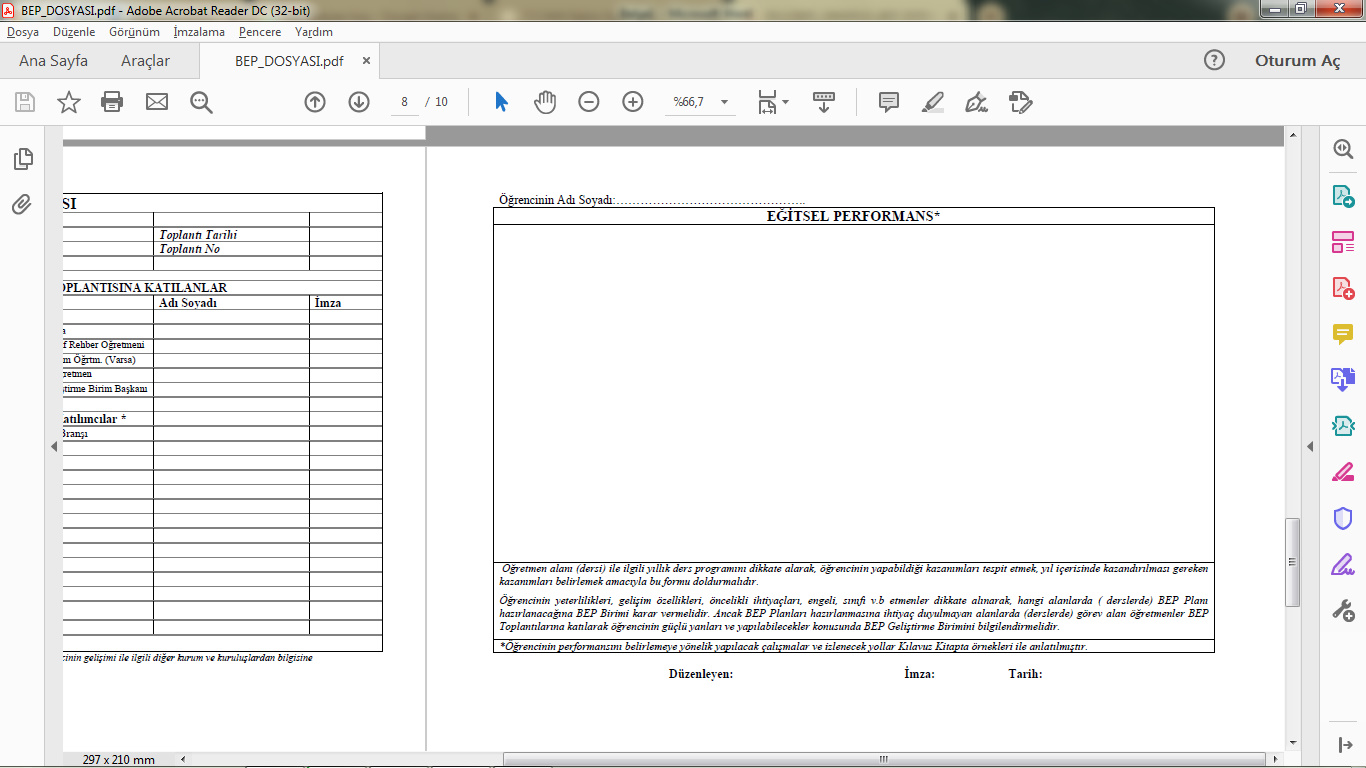 (Eğitsel Değerlendirme Formu, en yukarıdaki link içerisinde bulunmaktadır.)*Branş/ders öğretmeni ilgili öğrencinin dersiyle ilgili BEP planına ihtiyaç duyduğunu düşünmüyorsa Eğitsel Değerlendirme Formuna, “Öğrencinin kaynaştırma raporu vardır ancak …… dersi/branşı için yeterliliği bulunduğu sınıf düzeyindedir.” yazıp imzalayarak öğrencinin sınıf rehber öğretmenine teslim etmelidir.  *Eğer öğrencinin BEP planına ihtiyaç duyduğunu düşünüyorsa Eğitsel Değerlendirme Formunu’na öğrencinin yapabildiği ve yapamadığı kazanımları yazıp imzalayarak öğrencinin sınıf rehber öğretmenine teslim etmelidir.*Öğrencinin BEP’e ihtiyacı olduğu düşünülüyorsa yine; öğrencinin öncelikli gereksinimleri dikkate alınarak aşağıdaki formdaki Uzun Dönemli ve Kısa Dönemli Amaçların belirlenerek bu form doldurulur. (Uzun Dönemli Amaç: O branşa/derse ait ünite başlıkları; Kısa Dönemli Amaç: Ünite alt başlıkları). Form tamamlandıktan sonra bir kopyası sınıf rehber öğretmenine teslim edilir.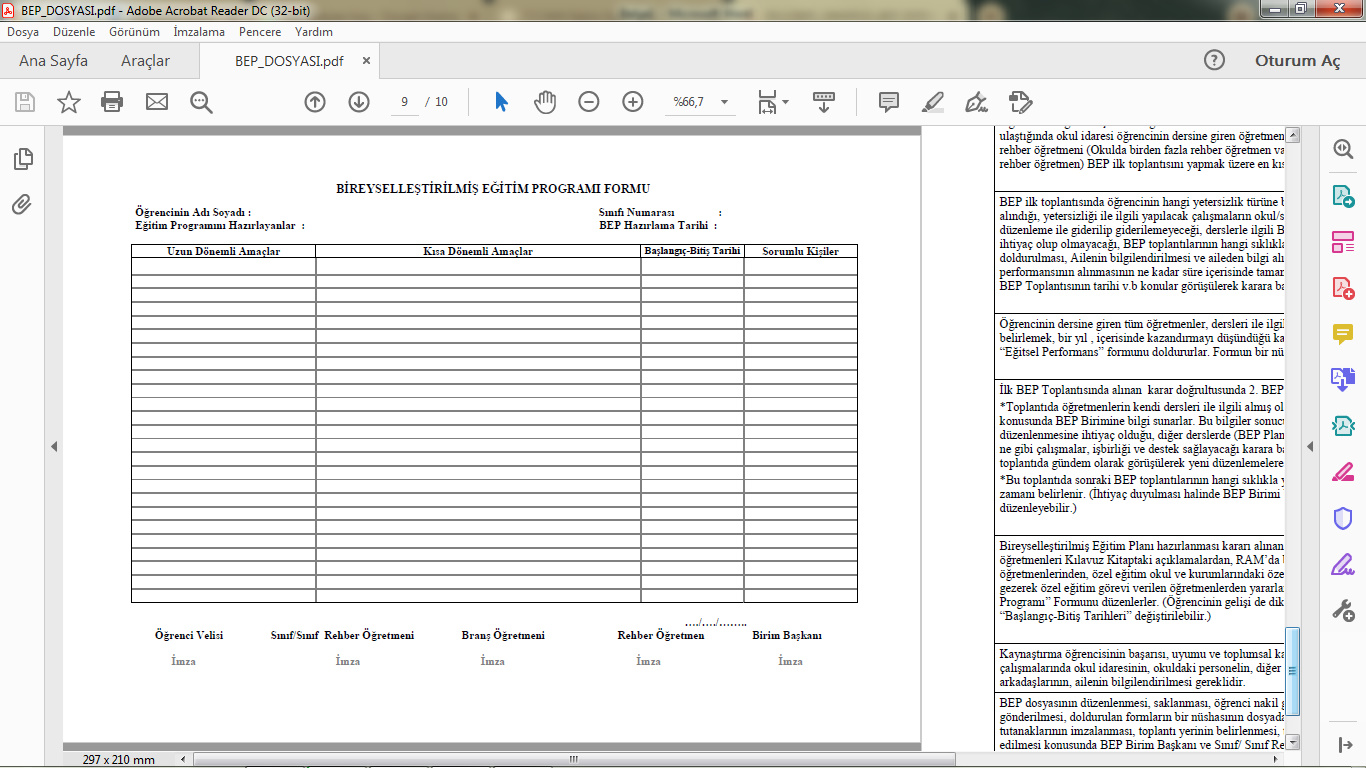 BİREYSELLEŞTİRİLMİŞ EĞİTİM PROGRAMI (BEP) NASIL HAZIRLANIR? *BEP hazırlamanın ilk basamağı, öğrencinin var olan performans düzeyinin belirlenmesidir(Eğitsel Değerlendirme Formu’na yazılır). Performans düzeyi; öğrencinin yapabildikleri ve yapamadıklarını betimleyerek güçlü ve zayıf yanlarını, ilgi ve ihtiyaçlarını tanımlar. Kısacası; öğrenci ‘neyi yapıyor neyi yapamıyor’ sorularının cevabıdır. Değerli öğretmenler; Performans alımı için lütfen öğrencinizle birebir değerlendirme yapınız. Ortamda öğrencinin dikkatini dağıtacak materyaller bulundurmayınız.Sorulacak soruları önceden belirleyiniz. Öğrenciyle çalışmaya başlanmadan önce bu çalışmanın içeriğinden bahsedip çocuğun durumdan haberdar olmasını sağlayınız. Soruların, öğrencinin sınıf düzeyine uygun olarak hazırlanmış olmasına dikkat ediniz. *Tam Zamanlı Kaynaştırma Programına alınan öğrencilerin performansları devam edecekleri sınıf düzeylerinin müfredat programlarına dayalı olarak belirlenir. Müfredat programları sorulaştırılarak öğrencinin yapabildiklerine artı (+),yapamadıklarına eksi(-) işaretleri kullanılarak öğrencinin performansı kaydedilir ve yapamadığı son basamaktan yola çıkılarak uzun dönemli - kısa dönemli amaçlar belirlenir. *BEP ikinci basamağı; öğrencinin öncelikli gereksinimleri dikkate alınarak aşağıdaki formdaki Uzun Dönemli ve Kısa Dönemli Amaçların belirlenerek form doldurulur. (Uzun Dönemli Amaç: O branşa/derse ait ünite başlıkları; Kısa Dönemli Amaç: Ünite alt başlıkları). Form tamamlandıktan sonra bir kopyası sınıf rehber öğretmenine teslim edilir. 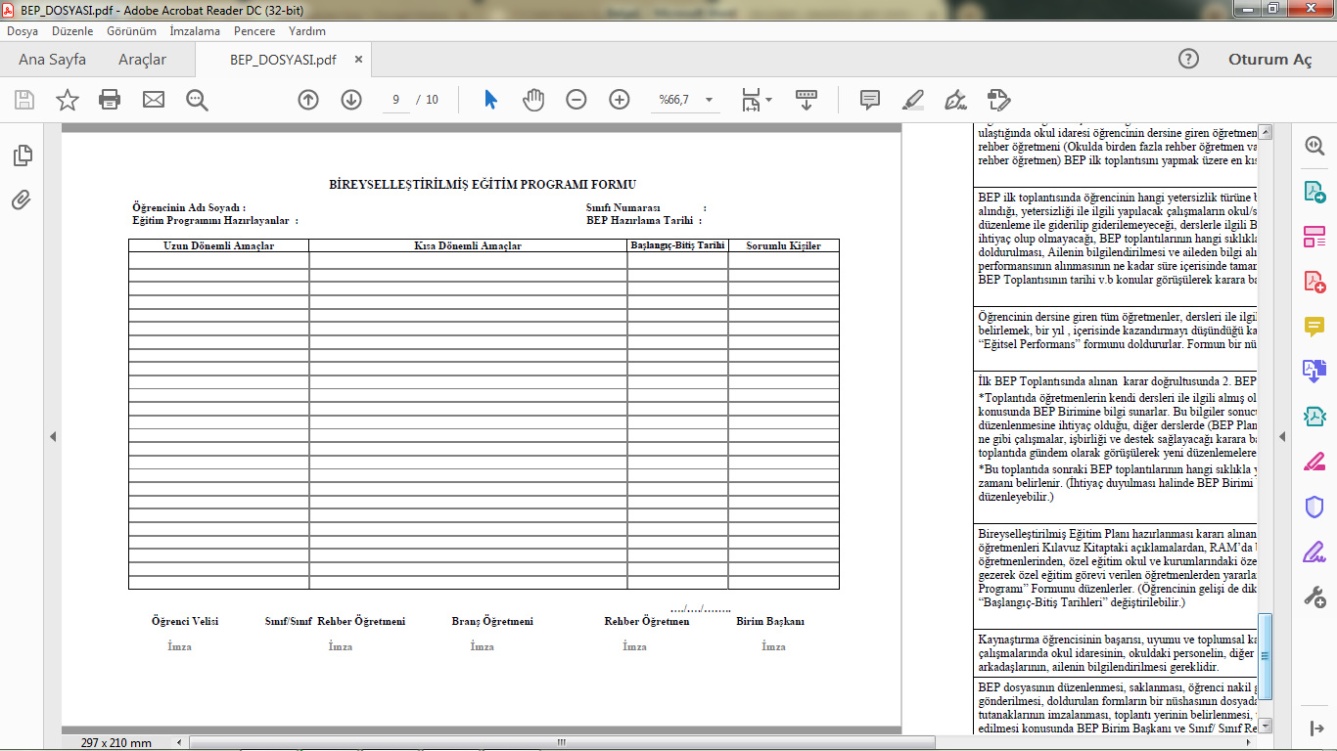 *Dersinize ait BEP Programını  kolaylık olması açısından bu linkten de oluşturabilirsiniz.    http://erbaaram.meb.gov.tr/bep/planhazirla/ogrencibilgileri.php**Bu iki adımı gerçekleştirdiğinizde öğrencinin BEP Planını oluşturmuş olacaksınız. ***Branşınız için BEP Planı hazırladığınız öğrencinin Ölçme ve Değerlendirme işlemleri BEP planları doğrultusunda yapılmalıdır. Aksi takdirde hazırladığınız BEP Planı veya ölçme değerlendirmenin bir hükmü kalmayacaktır. Ayrıca bir denetleme durumunda hakkınızda soruşturma açılmasına neden olabilecek sonuçları olabilir.BEP DOLDURMA FORMATI RESİMLİ ÖRNEK: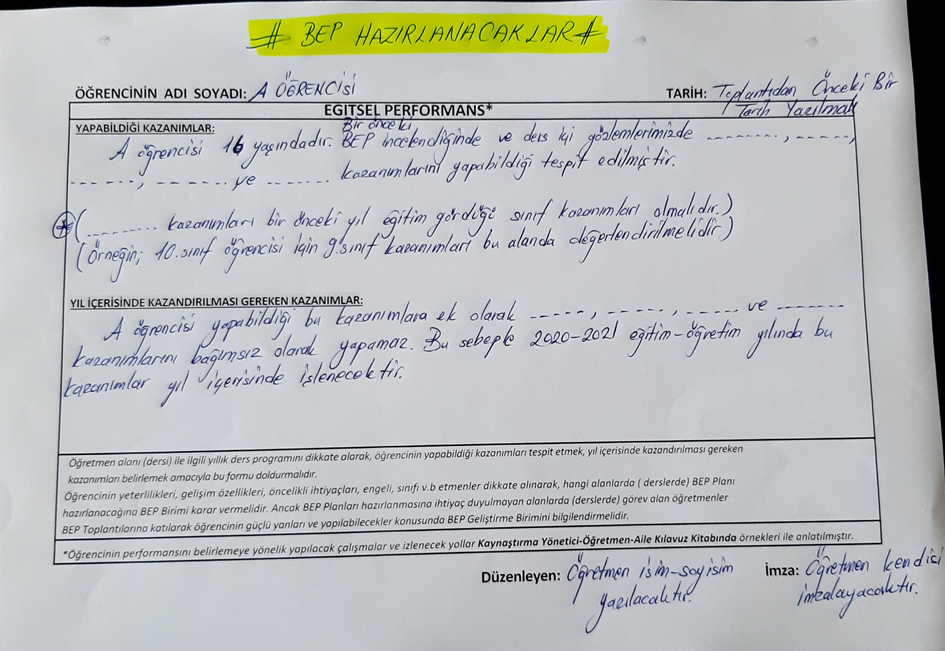 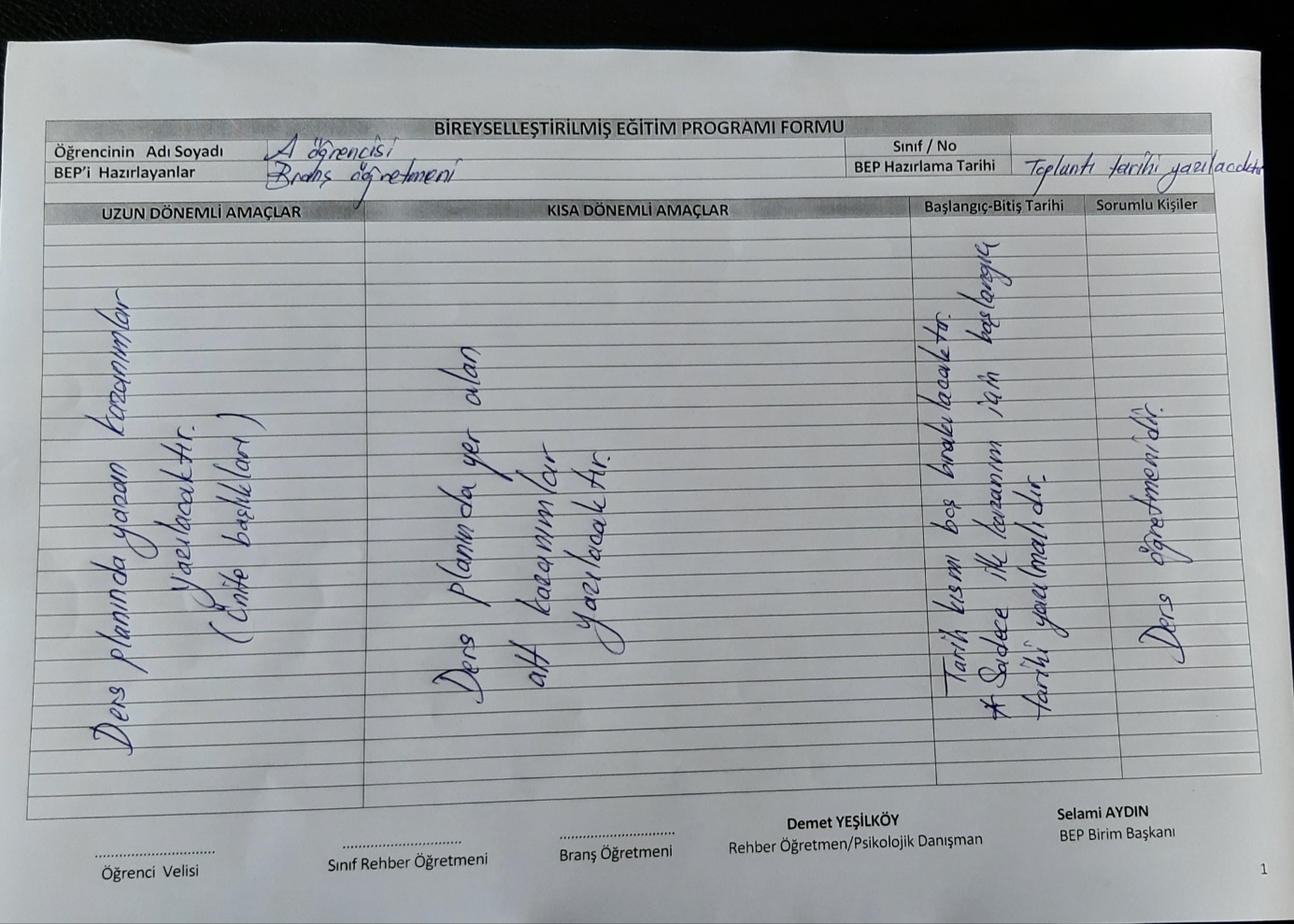 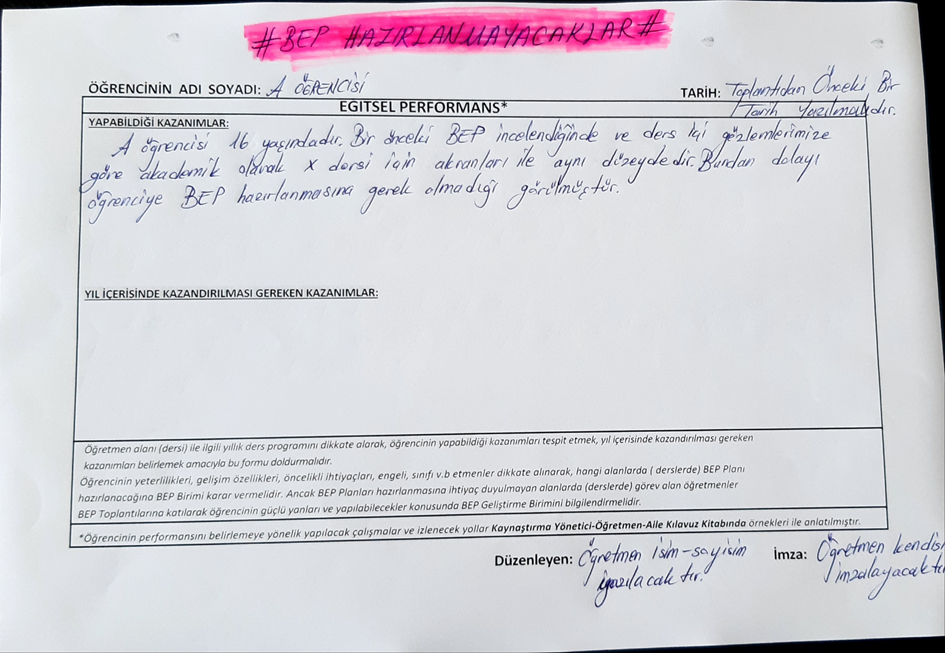 